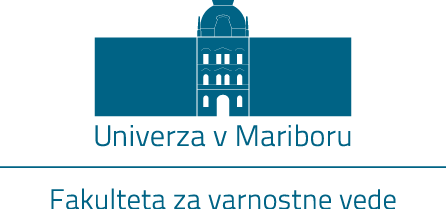 Ime in priimek študentaNASLOV ZAKLJUČNEGA DELADiplomsko delouniverzitetnega študijskega programa Varstvoslovje/visokošolskega študijskega programa Varnost in policijsko delo/visokošolskega študijskega programa Informacijska varnostPri trdo vezanem izvodu zaključnega dela platnico oblikujte popolnoma enako kot to stran! Izbrišite to besedilo!Ljubljana, mesec LETONASLOV ZAKLJUČNEGA DELA Diplomsko delo ZAHVALA NASLOV ZAKLJUČNEGA DELAKljučne besede: beseda1, beseda2, beseda3 (največ 5)UDK: PovzetekZa naslovom zaključnega dela navedite 3 do 5 ključnih besed.Povzetek naj bo napisan v pasivni obliki, v pisavi Calibri, ležeče, velikosti 12 točk.Povzetek zaključnega dela za program 1. stopnje (diplomsko delo) in podiplomski program 2. stopnje (magistrsko delo) v slovenskem jeziku s ključnimi besedami ne sme biti krajši od 20 in ne daljši od 30 vrstic (do 1.500 znakov s presledki). Ta stran mora biti v zaključnem delu oštevilčena z ustrezno rimsko številko.NASLOV ZAKLJUČNEGA DELA V ANGLEŠKEM JEZIKUKeywords: word1, word2, word3 (max 5)UDC:AbstractZa naslovom zaključnega dela navedite 3 do 5 ključnih besed.Povzetek naj bo napisan v pasivni obliki, v pisavi Calibri, ležeče, velikosti 12 točk.Povzetek zaključnega dela za program 1. stopnje (diplomsko delo) in podiplomski program 2. stopnje (magistrsko delo) v angleškem jeziku s ključnimi besedami ne sme biti krajši od 20 in ne daljši od 30 vrstic (do 1.500 znakov s presledki). Ta stran mora biti v zaključnem delu oštevilčena z ustrezno rimsko številko.Ta stran je v celoti zapisana v angleškem jeziku.KAZALO VSEBINEKazalo TABEL	VIIIKazalo GRAFOV	IXKazalo SLIK 	X1	Uvod	11.1	Podnaslov poglavja prvega reda	11.1.1	Podnaslov poglavja drugega reda	22	Drugo poglavje	32.1	Podnaslov poglavja prvega reda	3Viri in literatura 	4PRILOGA A	5KAZALO TABEL Tabela 1.1: Naslov tabele	4KAZALO GRAFOVGraf 1.1: Naslov grafa 	5KAZALO SLIK Slika 1.1: Naslov slike	2Slika 2.1: Naslov naslednje slike 	3UPORABLJENI SIMBOLI IN KRATICEUVODPodnaslov poglavja prvega redaPodnaslov poglavja drugega redaPOGLAVJE Podnaslov poglavja prvega redaPodnaslov poglavja drugega redaVIRI IN LITERATURANaslov zakona. (leto). Uradni list RS, (xx/yy).Priimek, začetnica imena. (leto). Naslov knjige: Podnaslov. Založba.Priimek, začetnica imena. (leto). Naslov e-knjige: Podnaslov. Založba. http://xxxxxxxxxxxxPriimek, začetnica imena. (leto). Naslov e-knjige: Podnaslov. Založba. xxxxxx/xxxxxxxxxxxxPriimek, začetnica imena. (leto). Naslov poglavja: Podnaslov. V Začetnica imena urednika. Priimek urednika (ur.), Naslov knjige: Podnaslov (str. prva stran poglavja–zadnja stran poglavja). Založba.Priimek, začetnica imena. (leto). Naslov prispevka: Podnaslov. V Začetnica imena urednika. Priimek urednika (ur.), Naslov e-zbornika: Podnaslov (str. prva stran poglavja–zadnja stran poglavja). Založba. http://xxxxxxxxxxxxPriimek, začetnica imena. (leto/datum). Naslov prispevka: Podnaslov. [Predstavitev prispevka]. Naslov konference, kraj.Priimek, začetnica imena. (leto/datum). Naslov članka: Podnaslova. Naslov revije/časopisa, letnik(številka), prva stran članka–zadnja stran članka.Priimek, začetnica imena. (leto/datum). Naslov članka: Podnaslova. Naslov revije/časopisa, letnik(številka), prva stran članka–zadnja stran članka. http://xxxxxxxxxxxxPriimek, začetnica imena. (leto/datum). Naslov članka: Podnaslov. Naslov revije/časopisa, letnik(številka), prva stran članka–zadnja stran članka. xxxxxx/xxxxxxxxxxxx9PRILOGA A: NAZIV PRILOGEIZJAVA O AVTORSTVU IN ISTOVETNOSTI TISKANE IN ELEKTRONSKE OBLIKE ZAKLJUČNEGA DELAŠtudent(ka): Ime in priimek Študijski program: vrsta študijskega programa Ime študijskega programa Mentor(ica): naziv ter ime in priimek Somentor(ica): naziv ter ime in priimek ali CC BY NC ND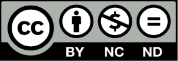 